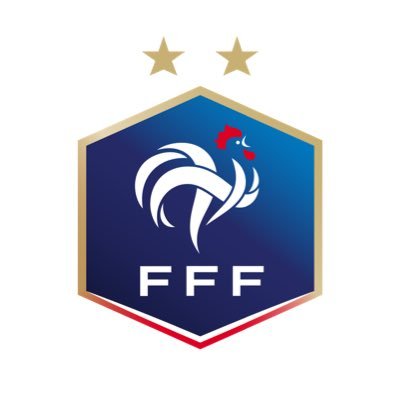 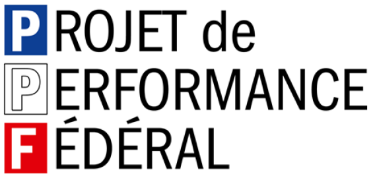 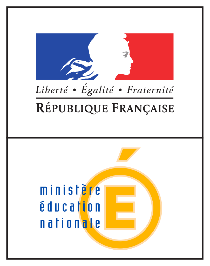 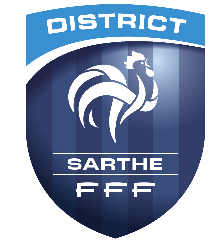 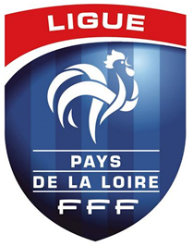 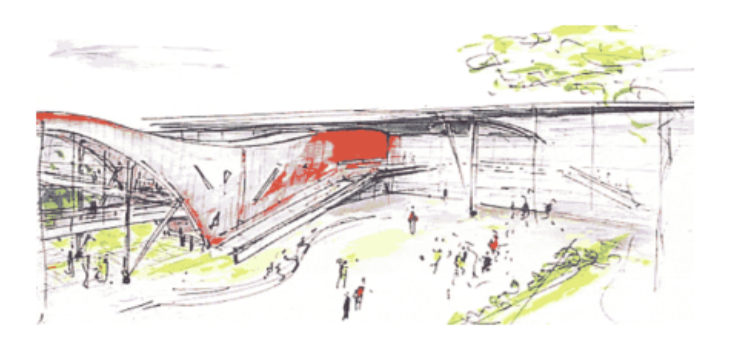 RENTREE SCOLAIRE 2021DOSSIER CANDIDATURESection Sportive Scolaire Mixte Collège Alain-Fournier - Le MansCollège Pierre Reverdy – Sablé sur Sarthe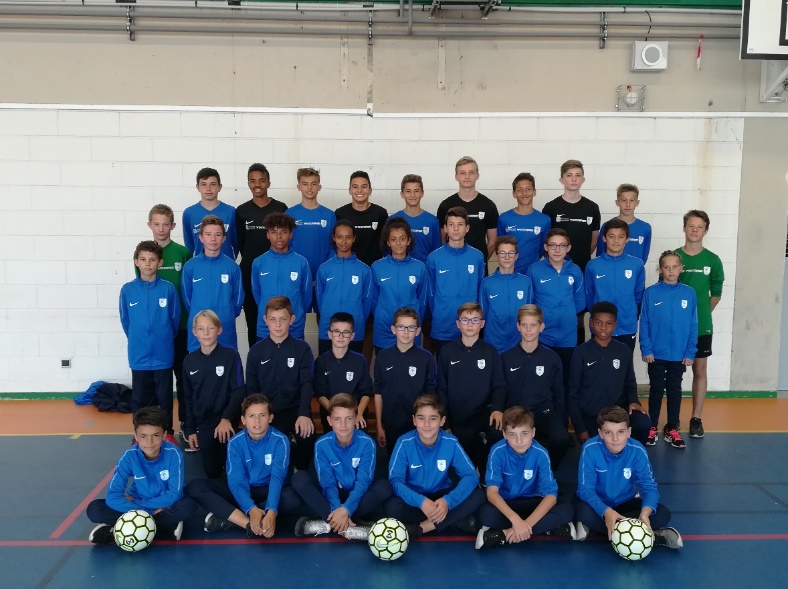 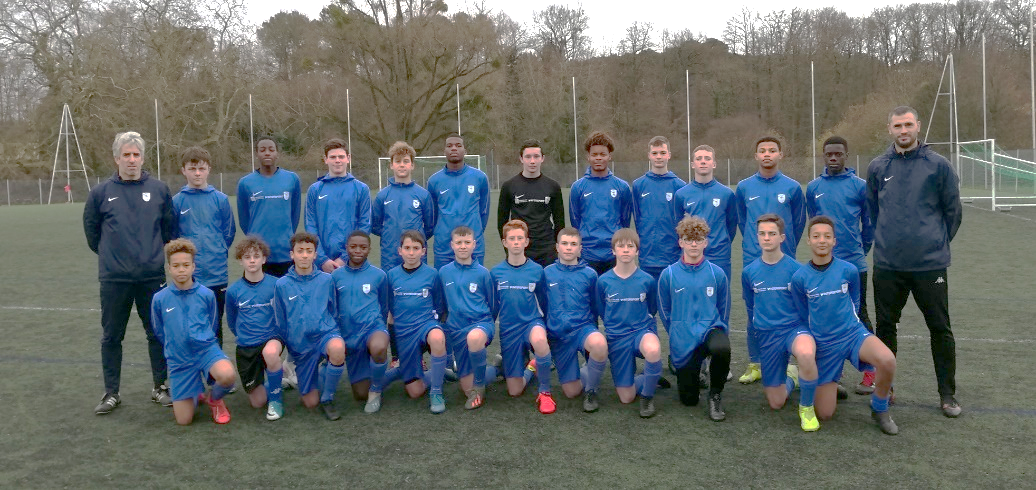 District de la Sarthe de Football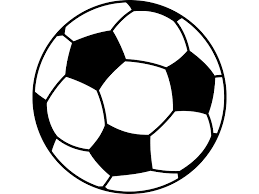 Ligue de Football des Pays de La LoireFédération Française de Football        PROTOCOLE D’INSCRIPTION AUX TESTS D’ENTREE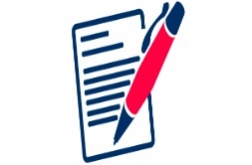 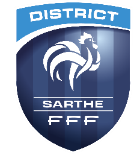 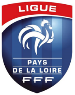 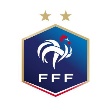  Section Sportive Scolaire Collège Alain-Fournier - Le MansCollège Pierre Reverdy – Sablé sur SartheLE DOSSIERLe dossier de candidature aux tests d’entrée en Section Sportive Scolaire devra répondre aux conditions suivantes :Être complet1 fiche « Renseignements généraux »1 fiche « Renseignements sportifs »1 fiche « Renseignements scolaires » + en annexe les bulletins scolaires de l’année en cours1 fiche « Renseignements médicaux » + en annexe le certificat médical de non-contre-indication à la pratique du football d’excellenceÊtre renvoyé avant le Mardi 20 avril 2021 par voie postale ou courriel au District de la Sarthe de Football :225 rue de Beaugé – 72000 Le Mansvlebreton@sarthe.fff.fr TESTS D’ENTREE La convocation officielle pour les tests d’entrée vous sera envoyée par mail à l’adresse indiquée sur la fiche « Renseignements généraux » (Merci d’écrire lisiblement)L’évaluation sportive aura lieu les Mardi 11 et Mercredi 12 mai 2021 (présence obligatoire) :Début de journée : 9h00 / Fin de journée : 17h30Possibilité d’internat (remplir la fiche Restauration/Hébergement page 7)L’évaluation sportive se déroulera durant les 2 jours :Tests techniques Jeux réduits – Jeu 8X8 ou 11X11Le Jury sera composé des Conseillers Techniques Départementaux, des responsables techniques des Sections sportives et de leurs adjoints, ainsi que des représentants de l’Education Nationale.A l’issue des 2 journées, le jury établira une liste de joueurs « admissibles » qui sera ensuite proposée à la commission d’étude des dossiers scolaires de l’établissement demandé.  C’est donc par conséquent, l’établissement qui validera officiellement par courrier l’entrée ou non de votre enfant en Section Sportive Scolaire.L’élève retenu s’engagera donc pour un cycle de 2 ans en Section Sportive Scolaire (4ème-3ème)REUNIONS D’INFORMATIONSCollège Pierre Réverdy de Sablé sur Sarthe : le jeudi 15 avril 2021 à 18 heures au collègeCollège Alain Fournier au Mans : le mardi 20 avril 2021 à 18h30 heures au collègeFICHE N° 1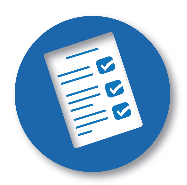 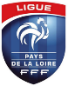 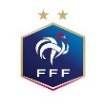 « RENSEIGNEMENTS GENERAUX »NOM et Prénom du candidat(e) :    Garçon  FilleDate de Naissance : 		Lieu de Naissance :  Pays : (*Écrire l’adresse mail de façon très lisible – Convocation envoyée par mail)Rentrée demandée :              4ème			   3èmeCollège demandé :(Possibilité de cocher les 2 établissements)  CLUB ACTUEL : Je soussigné représentant légal de l’enfant demande son inscription sur la liste des candidats de la Section Sportive Scolaire Football de proximité, l’autorise à participer aux épreuves d’évaluation sportive,et m’engage, en cas d’admission définitive, à son intégration dans cette structure pour un cycle minimum de deux années.Fait à :	Signature du responsable légal précédée de la mention « lu et approuvé »Le :FICHE N° 2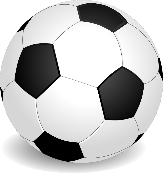 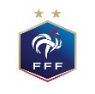 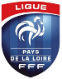 « RENSEIGNEMENTS SPORTIFS »NOM et Prénom du candidat(e) : Date de Naissance :  Lieu de Naissance : Club actuel : 	Niveau de pratique : Numéro de licence F.F.F. : Entourer le poste préférentiel 1-- Souligner le poste préférentiel 2--Pied fort : 	Nombre de séances d’entrainements/semaine :  NOM/Prénom de l’Educateur : Diplôme Football : Numéro de téléphone portable : Adresse Mail : Fait à :	Signature de l’éducateur responsable :Le :FICHE N° 3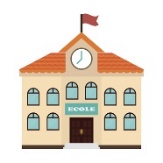 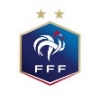 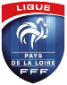 « RENSEIGNEMENTS SCOLAIRES »NOM et Prénom du candidat(e) : Date de Naissance :  Lieu de Naissance : COLLEGE DEMANDE :  Demande de Pré-affectation (pour la dérogation à la carte scolaire) : 󠄆 	 OUI	NONRENTREE DEMANDEE EN :    󠄆		  4ème 	 3ème	Internat* Pierre REVERDY uniquement : 󠄆 	  OUI 	 NON	(*au Lycée Raphael Elizé)	P. REVERDY : L.V.1 : 󠄆 󠄆  Anglais  	Choix L.V.2 : 󠄆   Espagnol	   Allemand  A. FOURNIER : L.V.1 : 󠄆   Anglais  	Choix L.V.2󠄆 :   Allemand 󠄆   Espagnol     Arabe 󠄆  Etablissement actuel : Commune de l’établissement :  Nom du professeur principal : NB : Joindre obligatoirement les photocopies des bulletins scolaires du 1er et 2nd trimestreFait à :		Signature du responsable scolaire :Le : FICHE N° 4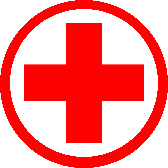 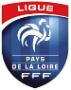 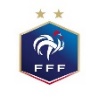 « RENSEIGNEMENTS MEDICAUX »NOM et Prénom du candidat(e) : Date de Naissance :  Lieu de Naissance : Poids :  	Taille :  Vaccinations obligatoires (Diphtérie – Tétanos – Poliomyélite à jour) :  󠄆 Oui	 NonAllergies et/ou troubles alimentaires :  	Oui󠄆  Non 	Préciser : P.A.I.						Oui󠄆  Non		Préciser : 	Allergie médicamenteuse : 			Oui󠄆  Non		Préciser : Asthme :  					Oui󠄆  Non		Préciser : Autre difficulté de santé :  			Oui󠄆  Non		Préciser : Port de :  Lentilles   LunettesPersonne à contacter en cas d’urgence : Numéro de téléphone : Je soussigné,  responsable légal de Autorise l’encadrement responsable du Concours d’entrée les Mardi 11 et Mercredi 12 mai 2021, à prendre toutes décisions utiles que son état de santé nécessiterait, y compris l’hospitalisation ou l’intervention médicale et chirurgicale.Fait à :		Signature du responsable légal :Le :Médecin Référent : ………………………………………………………………………………………………………………………………………………Adresse : ……………………………………………………………………………………………………………………………………………………………… Numéro de téléphone : ………………………………………………………………………………………………………………………………………certifie l’exactitude des renseignements porté ci-dessus et déclare le joueur ………………………………………………………… apte à la pratique compétitive du Football pour un cycle de 2 ans au sein d’une Section Sportive Scolaire FFF(visite contrôle obligatoire tous les ans).Date de l’examen : ……………… / ……………… /……………… 				Signature et cachet du médecin :	FICHE N° 5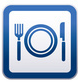 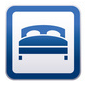 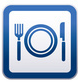 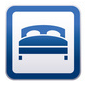 « RESTAURATION / HEBERGEMENT »FICHE REPONSE RESTAURATION / HEBERBEMENTJe soussigné Mme, Mr  représentant légal du candidat Souhaite : La demi-pension (2 déjeuners)   32 euros/personne      Nombre de personnes :  La pension complète (= 2 déjeuners - 1 petit déjeuner - 1 dîner + nuitée)  56,50 € euros/personne      Nombre de personnes :  N’est pas intéressé(e) par la demi-pension ou la pension complète P.S. chèque à l’ordre du CFSR de Sablé S/Sarthe à joindre et coupon à retourner obligatoirement avec le dossier d’inscription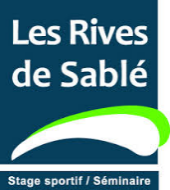 SITECollège support                                    XCollège support                                    XLE MANSCollège Alain-FournierSABLE SUR SARTHECollège Pierre ReverdyAVIS DE L’EDUCATEURTrès BienBienMoyenInsuffisantCompétences TechniquesCompétences TactiquesCompétences AthlétiquesCompétences MentalesOBSERVATIONS GENERALESAVIS DU PROFESSEUR PRINCIPAL ou EPSTrès BienBienMoyenInsuffisantRésultats scolairesAttitude - ComportementOBSERVATIONS GENERALES Avis du Chef d’EtablissementAVIS DE LA COMMISSIONFAVORABLEFAVORABLEDEFAVORABLEDEFAVORABLETarif pension complète 2 jours1er jour : déjeuner – diner – nuit-  stage sportif2ème jour : Petit déjeuner – déjeuner - stage sportif56,50 €Tarifs ½  pension –  2 jours1er jour :    déjeuner –  stage sportif2ème jour : déjeuner - stage sportif32 €